Изменения в Устав города Когалыма, принятые решением Думы города Когалыма от «18» марта 2014 года №394-ГД, зарегистрированы Управлением Министерства юстиции Российской Федерации по Ханты - Мансийскому автономному округу – Югре «24» апреля 2014 года, государственный регистрационный № RU 863010002014002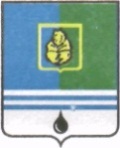 РЕШЕНИЕДУМЫ ГОРОДА КОГАЛЫМАХанты-Мансийского автономного округа - ЮгрыОт «18» марта 2014 г.                                                                                      №394-ГД О внесении изменений в Устав города КогалымаРассмотрев изменения в Устав города Когалыма, учитывая результаты публичных слушаний, Дума города Когалыма РЕШИЛА:1. Внести изменения в Устав города Когалыма, принятый решением Думы города Когалыма от 23.06.2005 №167-ГД (с изменениями и дополнениями, внесенными решениями Думы города Когалыма от 25.12.2006 №77-ГД, от 15.11.2007 №162-ГД, от 02.06.2008 №259-ГД, от 14.03.2009    №342-ГД, от 28.09.2009 №431-ГД, от 25.02.2010 №464-ГД, от 21.06.2010 №508-ГД, от 26.07.2010 №522-ГД, от 29.10.2010 №543-ГД, от 17.12.2010 №570-ГД, от 01.06.2011 №42-ГД, от 31.08.2011 №67-ГД, от 28.11.2011      №95-ГД, от 03.12.2012 №204-ГД, от 20.12.2012 №206-ГД, от 14.03.2013    №235-ГД, от 06.05.2013 №276-ГД, от 28.06.2013 №289-ГД, от 26.09.2013 №307-ГД, от 27.11.2013 №349-ГД), согласно приложению к настоящему решению.2. Направить настоящее решение и приложение к нему для государственной регистрации в установленном порядке.3. Опубликовать настоящее решение и приложение к нему в официальном источнике опубликования после его государственной регистрации.4. Настоящее решение вступает в силу после его официального опубликования.Исполняющий обязанностиГлавы города Когалыма                                                  А.Ю.ГоворищеваПриложениек решению Думыгорода Когалымаот 18.03.2014 №394-ГДИЗМЕНЕНИЯ В УСТАВ ГОРОДА КОГАЛЫМА1. В пункте 13 части 1 статьи 6 Устава города Когалыма слова «гарантий оказания гражданам Российской Федерации бесплатной медицинской помощи» заменить словами «гарантий бесплатного оказания гражданам медицинской помощи».2. Пункт 3 части 2 статьи 28 Устава города Когалыма изложить     в следующей редакции:«3) осуществляет закупки товаров, работ, услуг для обеспечения муниципальных нужд;».3. Статью 45 Устава города Когалыма изложить в следующей редакции:«Статья 45. Закупки для обеспечения муниципальных нужд1. Закупки товаров, работ, услуг для обеспечения муниципальных нужд осуществляются в соответствии с законодательством Российской Федерации о контрактной системе в сфере закупок товаров, работ, услуг для обеспечения государственных и муниципальных нужд.2. Закупки товаров, работ, услуг для обеспечения муниципальных нужд осуществляются за счет средств местного бюджета.».___________________________